Publicado no D.O.C. São Paulo, 217, Ano 59, Quarta-Feira.19 de Novembro de 2014GABINETE DO PREFEITOFERNANDO HADDADREPUBLICAÇÃO DO ANEXO ÚNICO INTEGRANTEDO DECRETO Nº 55.703, DE 17 DENOVEMBRO DE 2014, POR TER SAÍDO COMINCORREÇÕES NO DIÁRIO OFICIAL DA CIDADEDO DIA 18 DE NOVEMBRO DE 2014.Anexo Único integrante do Decreto nº 55.703, de 17 denovembro de 2014

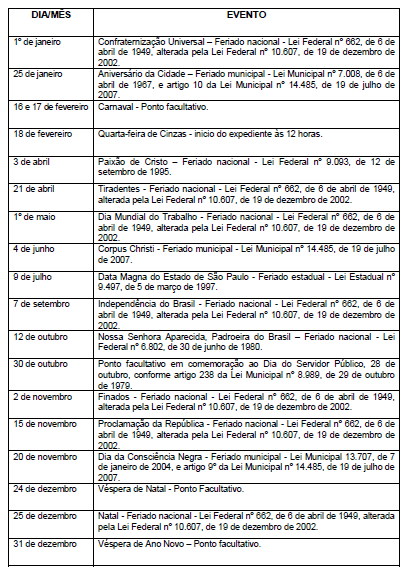 SDTE - Pág. 05DESENVOLVIMENTO,TRABALHOE EMPREENDEDORISMOGABINETE DO SECRETÁRIOEXTRATO2012-0.327.018-2 – Termo de Doação de Bens Móveisnº 02/2014/SDTE – Donatária: PMSP/SDTE – Doadora: ALFOODIMPORTAÇÃO, INDÚSTRIA E COMÉRCIO LTDA. CLAUSULAPRIMEIRA DO OBJETO – Doação de 04 (quatro) conjuntos demesa e cadeiras Ret. Atlanta/Vitória e cadeiras para refeitório,destinadas a utilização na copa do gabinete da SupervisãoGeral de Abastecimento, situado na Rua da Cantareira, nº 216 –térreo. CLAUSULA SEGUNDA DO REPASSE DOS BENS – Os bensdescritos da cláusula anterior foram encaminhados para a ruada Cantareira 216, sob a responsabilidade da Supervisão Geralde Abastecimento. CLAUSULA TERCEIRA DA TRANSFERÊNCIA –A doadora com a aceitação da Donatária, transfere de logo odomínio, a posse, o direito e as obrigações referentes aos bensdoados, tudo de acordo com a legislação vigente pertinente.DESPACHO DO SECRETARIO2014-0.324.439-8 I. Tendo em vista os elementos contidosno presente e baseado nas disposições legais vigentes, especialmenteo Decreto 23.639/87; Lei 10.513/88 – artigo 2º - inciso Ve VI; Decreto 48.592/07 – artigos 1º, 6º § 2º, 8º e 15; Decreto48.744/07; Portarias SF 151/2012 e SF 54/2014, AUTORIZO aconcessão de adiantamento de numerário em nome do servidorMARCELO MAZETA LUCAS, Supervisor Geral de ABAST, supervisãoque através do Decreto n.º 54.888/14 foi transferida paraesta SDTE, R.F. 807.641.3 e CPF n.º 259.681.458-70 à cidadede Brasília, Distrito Federal, nos dias 26 a 28/11/2014, paraparticipar do Seminário Nacional do Sistema Nacional de SegurançaAlimentar e Nutricional – SISAN, a convite da CâmaraInterministerial de Segurança Alimentar e Nutricional – CaisanNacional, em parceria com o Conselho Nacional de SegurançaAlimenta e Nutricional – Consea Nacional. II. AUTORIZO aemissão de Nota de Empenho no valor de R$ 1.197,34 (Hummil, cento e noventa e sete reais e trinta e quatro centavos)onerando a dotação orçamentária 12.13.15.122.3024.2.100.33901400.00 do orçamento vigente.2006 –0.249.507-1SMADS – SDTE – FUNDAÇÃO JOVEM PROFISSIONAL – 12ºTERMO DE ADITAMENTO AO TERMO DE COOPERAÇÃO.I – À vista das informações e documentos contidos noprocesso administrativo n° 2006-0.249.507– 1, de acordocom a competência que me é conferida por lei, AUTORIZOa prorrogação do Termo de Cooperação, pelo período de 12(doze) meses, contados a partir de 31/01/2015, firmado entrea Secretaria Municipal do Trabalho, hoje Secretaria Municipaldo Desenvolvimento, Trabalho e Empreendedorismo – SDTE, aSecretaria Municipal de Assistência e Desenvolvimento Social– SMADS e a Fundação Jovem Profissional, inscrita no CNPJsob o n° 62.203.427/0001-44, para a seleção e capacitaçãode 120 (cento e vinte) beneficiários, nos moldes do “ProgramaBolsa Trabalho”, no âmbito do projeto “Restaurante Escola SãoPaulo”, perfazendo o valor Total de R$ 652.514,40 (seiscentose cinquenta e dois mil, quinhentos e quatorze reais e quarentacentavos). II- Outrossim, AUTORIZO a emissão oportuna daNota de Empenho, conforme manifestações da SEOF, bem comda Supervisão Geral de Qualificação desta Pasta que onerará adotação orçamentária 30.10.12.366.31410.8.083.3.3.90.48.00.00, de acordo com a disponibilidade financeira do exercíciode 2015, e as demais que se fizerem necessárias, observadasas formalidades legais, as cautelas de estilo e as disposiçõescontidas nas Leis vigente.Subprefeitura - Pág. 08

MOOCAGABINETE DO SUBPREFEITOPA.Nº 2014-0.290.427-0Int: SP/MOAss Apuração PreliminarI – Conforme solicitação retro da Comissão de ApuraçãoPreliminar, AUTORIZO a prorrogação do prazo de conclusão dapresente Apuração por mais 20 (vinte) dias.PA.Nº 2014-0.379.533-3Interessado: KELLY EVELIN OLIVEIRA DA SILVAAssunto: Indeferimento de Termo de Permissão de UsoI – Face à competência que me foi atribuída pelo artigo 9ºda Lei nº 13.399/2002, consoante os elementos informativos doProcesso Administrativo nº 2013-0.379.533-3, com fundamentono artigo 4º do Decreto Municipal nº 54.318/13, INDEFIRO o pedidode TPU para a Feira da Madrugada no Pátio Pari, haja vistarestar comprovada que à requerente, Sra. KELLY EVELIN OLIVEIRADA SILVA, já foi outorgada permissão de uso - TPU nº 3532.SDTE - Pág. 27DESENVOLVIMENTO,TRABALHOE EMPREENDEDORISMOGABINETE DO SECRETÁRIOPORTARIA Nº 133/2014/SDTE-GABO Secretário Municipal do Desenvolvimento, Trabalho e Empreendedorismono uso das atribuições que lhe são conferidaspor lei, e considerando o Decreto 54.877, de 25 de fevereirode 2014,RESOLVEArt.1° As unidades desta pasta organizarão o recessocompensado, mediante a formação de duas turmas detrabalho que se revezarão nas semanas comemorativas dasfestas de Natal e fim de ano, mantendo-se o horário normalde funcionamento.Art.2° O recesso compensado compreenderá, na primeirasemana, os dias 22, 23 e 26 de dezembro de 2014, e na segunda,os dias 29 e 30 de dezembro de 2014, 02 de janeirode 2015.Art.3° As Coordenadorias, Supervisões e Chefias organizarãoas turmas de trabalho de forma a evitar prejuízo às atividadesde cada unidade, estabelecendo, inclusive, quem responderápor elas na ausência do seu titular.§1°O servidor que integrar as turmas de recesso compensadodeverá comparecer ao trabalho em uma das duas semanas,obrigatoriamente, não podendo ter faltas abonadas.
§2° O servidor que estiver em gozo de férias regulamentaresnas duas semanas comemorativas, ainda queparcialmente, não poderá participar do recesso compensado.Art.4° Para cumprimento do disposto nesta Portaria osservidores deverão compensar as horas não trabalhadas na proporçãode 1 (uma) hora/dia, a partir do dia 04 de dezembrode 2014, sem prejuízo do cumprimento da jornada de trabalhoa que estiver sujeito.§1° A compensação, a critério da chefia imediata, deveráser feita no início ou final do expediente.§2° Na hipótese de o servidor afastar-se no período dacompensação, deverá efetivá-la a partir da data em que reassumirsuas funções.Art.5° A não compensação, total ou parcial, das horasde trabalho acarretará os descontos pertinentes e, se total,também o apontamento de falta ao serviço nos dias de recessocompensado.Art.6° Esta Portaria entrará em vigor na data de sua publicação.
SDTE - Pág. 30DIVISÃO DE PROMOÇÃO À SAÚDE - DESS-3COMUNICADO Nº 40/DESS-3/2014O DEPARTAMENTO DE SAÚDE DO SERVIDOR - DESS, daCOORDENADORIA DE GESTÃO DE PESSOAS – COGEP, daSECRETARIA MUNICIPAL DE PLANEJAMENTO, ORÇAMENTOE GESTÃO – SEMPLA, realizará o ENCONTRO ANUAL DEINTERLOCUTORES DO NOAP para os Interlocutores da PMSP,conforme relacionados abaixo:LOCAL, DATA E HORÁRIOLocal: Cine Olido – Avenida São João nº 473 – CentroData: 03/12/2014Horário: das 9:00 às 13:00 horasASSISTÊNCIA E DESENVOLVIMENTO SOCIALD E S E N VO LV I M E N TO, T R A BALHO E DOEMPREENDEDORISMODébora Oliveira Souza 777.898.8 SDTE e ABASTMagali Martinho Rente Rocha 635.859.4 SDTE e ABAST

SDTE - Pág. 67

DESENVOLVIMENTO,TRABALHOE EMPREENDEDORISMOGABINETE DO SECRETÁRIOEXTRATO2014-0.265.428-2 – TERMO DE CONTRATO N. 009/2014/SDTE.Contratante: Prefeitura do Município de São Paulo, por intermédioda Secretaria Municipal do Desenvolvimento, Trabalhoe Empreendedorismo – SDTE.Contratada: MR Computer Informática LtdaObjeto: Prestação de serviços para impressão departamental
Vigência: 36 (trinta e seis) meses a partir da assinatura.Data da assinatura: 03 de novembro de 2014.Valor total estimado: R$ 881.902,80 (oitocentos e oitenta eum mil novecentos e dois reais e oitenta centavos).Dotações orçamentarias:30.10.11.122.3024.2.100.3.3.90.39.00.00, 30.10.11.126.3024.2.171.3.3.90.39.00.00 e . 30.10.11.334.3019.8.090.3.3.90.39.00.02.Signatários: Artur Henrique da Silva Santos, pela contratante;Mauri Abud Wohnrath, pela contratada.DESPACHO PRESIDENTE DA COMISSÃO DELICITAÇÃO2014-0.301.093-1 – CHAMAMENTO PÚBLICO – EDITALDE CHAMAMENTO PÚBLICO nº 003/2014/SDTE – IMPLEMENTAÇÃODO PROJETO ECONOMIA POPULAR SOLIDÁRIAE EMPREENDEDORISMO COMO ESTRATÉGIA DE DESENVOLVIMENTO.O Senhor Presidente da Comissão instituída pela,Portaria nº 114/2014-SDTE/GAB, faz constar da ATA da Sessãode 14/11/2014, publicada no DOC de 15/11/2014, que a modalidadeA, do Chamamento Público, foi declarada DESERTA.
